UNIVERSIDADE DO ESTADO DE SANTA CATARINA – UDESC NOME DO CENTRO – SIGLA PROGRAMA DE PÓS-GRADUAÇÃO – SIGLA OU NOME DO CURSO NOME DO AUTORTÍTULO DO TRABALHO: SUBTÍTULOFLORIANÓPOLIS2020NOME DO AUTORTÍTULO DO TRABALHO: SUBTÍTULODissertação apresentada como requisito parcial para obtenção do título de mestre em Administração pelo Programa de Pós-Graduação em Administração da Escola Superior de Administração e Gerência – Esag, da Universidade do Estado de Santa Catarina – Udesc.Orientador: Prof. Dr. Nome do orientadorFLORIANÓPOLIS2020FICHA CATALOGRÁFICA  errataSOBRENOME, Prenome do Autor. Título de obra: subtítulo (se houver). Ano de depósito. Tipo do trabalho (grau e curso) - Vinculação acadêmica, local de apresentação/defesa, data.NOME DO AUTORTÍTULO DO TRABALHO: SUBTÍTULODissertação apresentada como requisito parcial para obtenção do título de mestre em Administração pelo Programa de Pós-Graduação em Administração da Escola Superior de Administração e Gerência – Esag, da Universidade do Estado de Santa Catarina – Udesc.Orientador: Prof. Dr. Nome do orientadorbanca examinadoraNome do Orientador e TítulaçãoNome da InstituiçãoMembros:Nome do Orientador e TítulaçãoNome da InstituiçãoNome do Orientador e TítulaçãoNome da InstituiçãoNome do Orientador e TítulaçãoNome da InstituiçãoLocal, dia de mês de ano.Aos estudantes da Universidade do Estado de Santa Catarina, pela inspiração de sempre!.AGRADECIMENTOSAgradeço ao meu orientador por aceitar conduzir o meu trabalho de pesquisa.A todos os meus professores do curso de da Universidade do Estado de Santa Catarina – Udesc pela excelência da qualidade técnica de cada um.Aos meus pais que sempre estiveram ao meu lado me apoiando ao longo de toda a minha trajetória. Sou grato à minha família pelo apoio que sempre me deram durante toda a minha vida.Como disse Snoop Dog: “Eu quero me agradecer por acreditar em mim mesmo, quero me agradecer por todo esse trabalho duro. Quero me agradecer por não tirar folgas. Quero me agradecer por nunca desistir. Quero me agradecer por ser generoso e sempre dar mais do que recebo. Quero me agradecer por tentar sempre fazer mais o certo do que o errado. Quero me agradecer por ser eu mesmo o tempo inteiro".Deixo um agradecimento especial ao meu orientador pelo incentivo e pela dedicação do seu escasso tempo ao meu projeto de pesquisa.“Eu não falhei, encontrei 10 mil soluções que não davam certo.” (Edison, [19--])ResumoElemento obrigatório que contém a apresentação concisa dos pontos relevantes do trabalho, fornecendo uma visão rápida e clara do conteúdo e das conclusões do mesmo. A apresentação e a redação do resumo devem seguir os requisitos estipulados pela NBR 6028 (ABNT, 2021). Deve descrever de forma clara e sintética a natureza do trabalho, o objetivo, o método, os resultados e as conclusões, visando fornecer elementos para o leitor decidir sobre a consulta do trabalho no todo. Quanto à sua extensão, convém que os resumos tenham de 150 a 500 palavras nos trabalhos acadêmicos.Palavras-chave: Palavra 1; Palavra 2; Palavra 3; Palavra 4; Palavra5.ABSTRACTElemento obrigatório para todos os trabalhos de conclusão de curso. Opcional para os demais trabalhos acadêmicos, inclusive para artigo científico. Constitui a versão do resumo em português para um idioma de divulgação internacional. Deve aparecer em página distinta e seguindo a mesma formatação do resumo em português.Keywords: Keyword 1; Keyword 2; Keyword 3; Keyword 4; Keyword 5.LISTA DE ILUSTRAÇÕESFigura 1 - Exemplo de paginação	17lista de gráficosGráfico 1 - População	18LISTA DE QUADROSQuadro 1 - Formatação do papel e fonte	15LISTA DE TABELASTabela 1 - Modelo de tabela	18LISTA DE ABREVIATURAS E SIGLASlista de símbolosSumário1	Seção primária	151.1	Seção secundária	161.1.1	Seção terciária	161.1.1.1	Seção quaternária	171.1.1.1.1	Seção quinaria	17Referências	21glossário	22Apêndice A - título	23Anexo a - título	24índice	25Seção primáriaA introdução apresenta os objetivos do trabalho, bem como as razões de sua elaboração. Tem caráter didático de apresentação.Deve abordar:o problema de pesquisa, proposto de forma clara e objetiva;os objetivos, delimitando o que se pretende fazer;a justificativa, destacando a importância do estudo;apresentar as definições e conceitos necessários para a compreensão do estudo;apresentar a forma como está estruturado o trabalho e o que contém cada uma de suas partes.O desenvolvimento é a demonstração lógica de todo o trabalho, detalha a pesquisa ou o estudo realizado. Explica, discute e demonstra a pertinência das teorias utilizadas na exposição e resolução do problema. O desenvolvimento pode ser subdivido em seções e subseções com nomenclaturas definidas pelo autor conforme conteúdo apresentado. Regras de apresentação da CapaQuadro  - Formatação do papel e fonteFonte: Elaborado pelos autores (2020), com base na NBR 14724 (2011). Seção secundáriaA ABNT indica a elaboração de uma lista de ilustrações com todos os itens arrolados e designados por seu nome específico, conforme a ordem que aparecem no texto (Figura 1, Fotografia 1, Gráfico 1, Quadro 1, entre outros). Também recomenda, quando necessário, a elaboração de lista própria para cada tipo de ilustração. No entanto, não determina um número mínimo de ilustrações para tal lista específica.Nesse caso, a BU Udesc estabelece a elaboração de listas específicas para cada tipo de ilustração somente quando existirem muitos itens de cada tipo: cinco (5) ou mais (mais do que cinco desenhos, gráficos etc.). Caso contrário, elabora-se uma única lista, denominada “Lista de ilustrações” com os elementos ordenados conforme aparecem no texto, nominando-os “Figura” e, portanto, não diferenciando fotografia, gráfico, quadro e outros.Seção terciáriaO vídeo fornece uma maneira poderosa de ajudá-lo a provar seu argumento. Ao clicar em Vídeo Online, você pode colar o código de inserção do vídeo que deseja adicionar.Seção quaternáriaO vídeo fornece uma maneira poderosa de ajudá-lo a provar seu argumento. Ao clicar em Vídeo Online, você pode colar o código de inserção do vídeo que deseja adicionar. Você também pode digitar uma palavra-chave para pesquisar online o vídeo mais adequado ao seu documento. Figura  - Exemplo de paginação Fonte: Elaborada pelos autores (2020), com base na NBR 14724 (2011).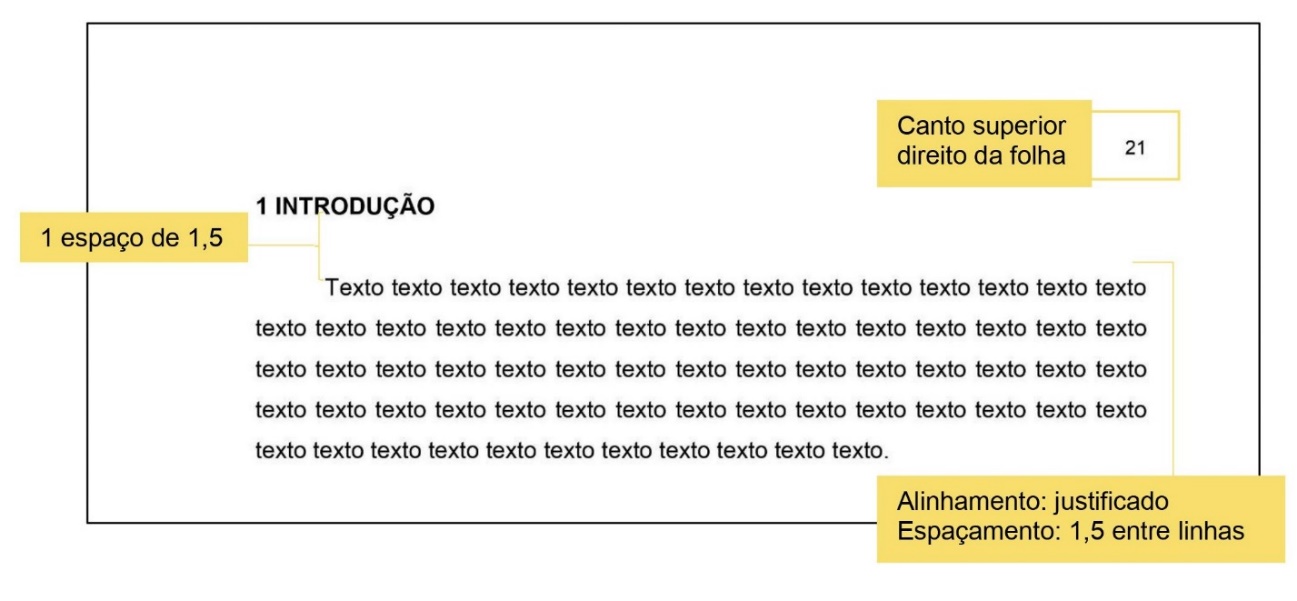 Para dar ao documento uma aparência profissional, o Word fornece designs de cabeçalho, rodapé, folha de rosto e caixa de texto que se complementam entre si.Seção quinariaO vídeo fornece uma maneira poderosa de ajudá-lo a provar seu argumento. Ao clicar em Vídeo Online, você pode colar o código de inserção do vídeo que deseja adicionar. Você também pode digitar uma palavra-chave para pesquisar online o vídeo mais adequado ao seu documento. Para dar ao documento uma aparência profissional, o Word fornece designs de cabeçalho, rodapé, folha de rosto e caixa de texto que se complementam entre si. Por exemplo, você pode adicionar uma folha de rosto, um cabeçalho e uma barra lateral correspondentes.Tabela  - Modelo de tabelaFonte: Adaptado de IBGE (2015).Clique em Inserir e escolha os elementos desejados nas diferentes galerias.Gráfico  - PopulaçãoFonte: Elaborado pelos autores (2020).As chamadas às equações e fórmulas, no texto, devem ser feitas da seguinte forma: equação (1), fórmula (2).Exemplo 1:O Teorema de Pitágoras, é uma equação (1) que pode ser aplicada em qualquer triângulo retângulo (triângulo que tem um ângulo de 90°).Exemplo 2:A dopamina é um composto orgânico de função mista álcool, fenol e amina que apresenta fórmula (2) molecular:Exemplo 3:O modelo matemático de Huang (HUG), dado pelas equações (3) e (4), foi elaborado com o intuito de fornecer uma descrição mais simples do crescimento bacteriano.onde 𝑦(𝑡) corresponde ao logaritmo natural da concentração celular (log UFC/g) no instante 𝑡 (dias), 𝑦max é o logaritmo natural da população bacteriana (log UFC/g) final, 𝑦0 corresponde ao logaritmo natural da população bacteriana inicial (log UFC/g) e 𝛽(𝑡) é a função de transição.Exemplo 4:Para o cálculo da intensidade fórmula (5) de Intensidade-Duração-Frequência apresentada, os valores encontrados seguindo os parâmetros apresentados e como o resultado é dado em mm/h haverá também a sua conversão para m/s.onde, 𝑖 é a intensidade média máxima de precipitação, em mm/h; 𝑇 é o Período de retorno, em anos;  é a duração da chuva, em minutos;  são os parâmetros da equação determinados para cada local.As citações diretas com até três linhas “[...] devem estar contidas entre aspas duplas. As aspas simples são utilizadas para indicar citação no interior da citação.” (ABNT, 2002, p. 2). Devem apresentar autor, ano e página. Quando a indicação de autor estiver dentro de parênteses, o sobrenome deve ser em letra maiúscula. As citações diretas com mais três linhas “[...] devem ser destacadas com recuo de 4 cm da margem esquerda, com letra menor que a do texto utilizado e sem as aspas.” (ABNT, 2002, p. 2). Ou seja, utilizar fonte tamanho 10 para as citações diretas longas, com espaçamentos simples entre linhas. As citações devem ser precedidas e antecedidas por um (1) espaço de 1,5 entrelinhas. Texto texto texto texto texto texto texto texto texto texto texto texto texto texto texto texto texto texto texto texto texto texto texto texto texto texto texto texto texto texto texto texto texto texto texto texto texto texto texto texto texto texto texto texto texto texto. (Silva, 2020, p. 21).Nas citações indiretas não há necessidade de usar aspas e indicar a página, considerando que é uma paráfrase. Faz-se necessário apresentar o autor e ano.ReferênciasJURISDIÇÃO. Nome da corte ou tribunal (turma e/ou região, se houver). Tipo de documento. Número do processo (se houver). Ementa (se houver). Vara, ofício, cartório, câmara ou outra unidade do tribunal. Nome do relator (precedido da palavra Relator, se houver); data de julgamento (se houver); dados da publicação. Disponível em: https://. Acesso em: 10 jun. 2020.SOBRENOME, Prenome do Autor. Título da parte: subtítulo (se houver). In: SOBRENOME, Prenome do Autor. Título de obra: subtítulo (se houver). Número da edição (se houver). Local de publicação: Editora, data de publicação. Página inicial e final.SOBRENOME, Prenome do Autor. Título de obra: subtítulo (se houver). Número da edição (se houver). Local de publicação: Editora, data de publicação.SOBRENOME, Prenome do Autor. Título de obra: subtítulo (se houver). Número da edição (se houver). Local de publicação: Editora, data de publicação. Descrição física. Disponível em: https://. Acesso em: 10 jun. 2020.SOBRENOME, Prenome do Autor. Título de obra: subtítulo (se houver). Ano de depósito. Tipo do trabalho (grau e curso) - Vinculação acadêmica, local de apresentação/defesa, data. Descrição física. Disponível em: https://. Acesso em: 10 jun. 2020.SOBRENOME, Prenome do Autor. Título do artigo: subtítulo (se houver). Título do periódico: subtítulo (se houver), local de publicação, numeração do ano e/ou volume, número e/ou edição, tomo (se houver), páginas inicial e final, e data ou período de publicação. DOI. Disponível em: https://. Acesso em: 10 jun. 2020.SOBRENOME, Prenome do Autor. Título do trabalho: subtítulo (se houver). In: NOME DO EVENTO, numeração (se houver), ano, local (cidade) de realização. Título do documento. Local: editora, data da publicação. Página inicial e final. Disponível em: https://. Acesso em: 10 jun. 2020.SOBRENOME, Prenome do autor. Título: subtítulo (se houver). Versão ou edição (se houver). Local: Editor, data. Disponível em: https://. Acesso em: 10 jun. 2020.glossárioArdósia: Rocha metamórfica sílico-argilosa formada pela transformação da argila sob pressão e temperatura, endurecida em finas lamelas.Arenito: rocha sedimentária de origem detrítica formada de grãos agregados por um cimento natural silicoso, calcário ou ferruginoso que comunica ao conjunto em geral qualidades de dureza e compactação.Feldspato: grupo de silicatos de sódio, potássio, cálcio ou outros elementos que compreende dois subgrupos, os feldspatos alcalinos e os plagioclásios.Apêndice A - títuloAnexo a - títuloíndiceAndesito, 22, 50, 73Argila, 52, 75, 121Basalto, 25, 230, 235PáginaLinhaOnde se lêLeia-seABNTAssociação Brasileira de Normas TécnicasBUBiblioteca UniversitáriaINInstrução NormativaNBRNormas Técnicas BrasileirasTCCTrabalho de Conclusão de CursoUdescUniversidade do Estado de Santa Catarina@Arroba%PorcentoºCGraus CelsiusCaCálcioElementosApresentação gráficaPapel Branco, em formato A4 (21 cm x 29,7 cm)Os textos devem ser digitados na cor preta, podendo-se utilizar outras cores somente para as ilustrações (não são considerados o título, a fonte e legenda da ilustração, que devem ser na cor preta)Os textos devem ser digitados no anverso da folha (frente), pois os trabalhos estarão disponíveis somente em formato digital Papel Os elementos pré-textuais (folha de rosto, agradecimentos, resumo etc.), textuais (seções primárias) e pós-textuais (referências, apêndice etc.) devem iniciar sempre em nova páginaMargensEsquerda e superior: 3,0 cmDireita e inferior: 2,0 cmFonteArial ou Times New Roman (padronizar uma fonte para todo o trabalho).  FonteTamanho 12 para todo o trabalhoFonteTamanho 10: citações com mais de três linhas, paginação, notas de rodapé, dados internacionais de catalogação na publicação, legendas e fontes das ilustrações e tabelas(continua)MunicípioPopulação EstimadaMunicípioPopulação EstimadaAbdon Batista2630Bom Jesus2821Abelardo Luz17717Bom Jesus do Oeste2156Agrolândia10272Bom Retiro9598Agronômica5306Bombinhas17477Água Doce7132Botuverá4943Águas de Chapecó6379Braço do Norte31765(1)(2)(3)(4)(5)